historical mingle cardsDrafted SoldierDrafted Soldier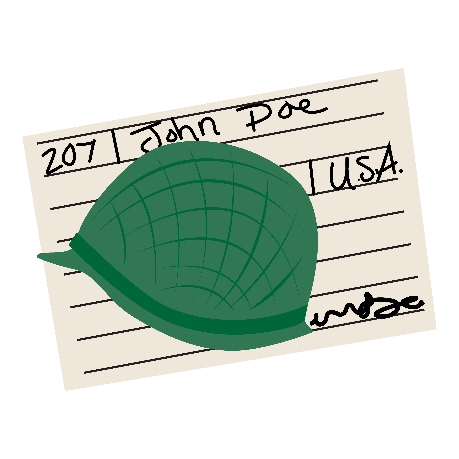 I registered for Selective Service, which is the military draft, because I am 21.My draft number was read by the President, and I had to report for service. I am going to be sent to the war after seventeen weeks of boot camp training. I was given a uniform, equipment, and a serial number.I became an important part of my unit.I made one mistake, so I got kitchen duty.RationingRationing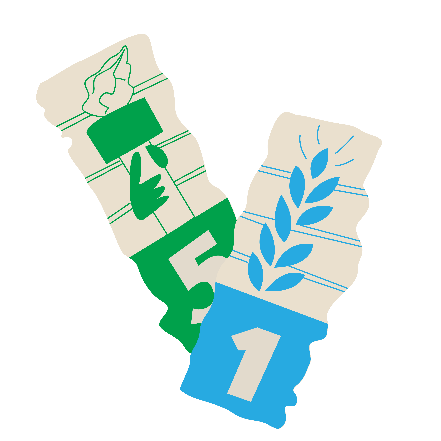 I participate in the government’s ration system. I have a book of stamps that I have to use when I go grocery shopping. Rationed items such as sugar, coffee, and meat are hard to find, and I can only buy those items if I have enough stamps. To stretch the small amount of coffee I’m allowed, I often reuse the grounds.Victory GardenVictory Garden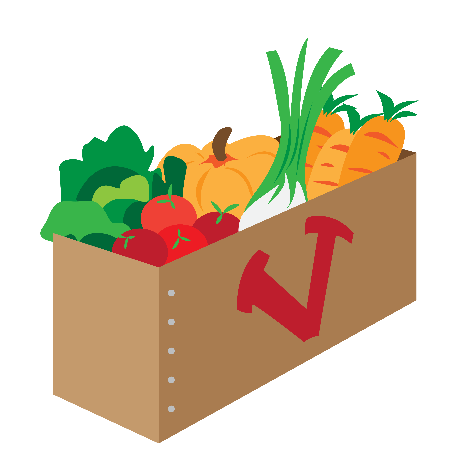 I made a garden in my backyard to grow vegetables and fruits for my family.Food grown by large farmers can go to the soldiers fighting the war. I planted packets of “Victory Seeds.”I was given instructions by an expert on how to plant and care for my garden.I grow beets, broccoli, parsnips, and spinach.I’m taking my produce and canning it to save food for the future.War BondsWar Bonds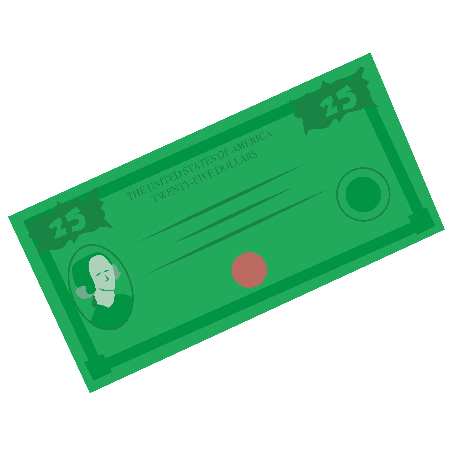 I bought bonds from the government. I paid $18.75 (worth $333.95 today) for a $25.00 (worth $412.39 today) bond. The government uses the money for war expenses. In ten years, I can cash in the bond and get $25.00 from the government. I bought my war bond at a booth in Woolsworth’s Five and Dime Store.Scrapping and SalvagingScrapping and Salvaging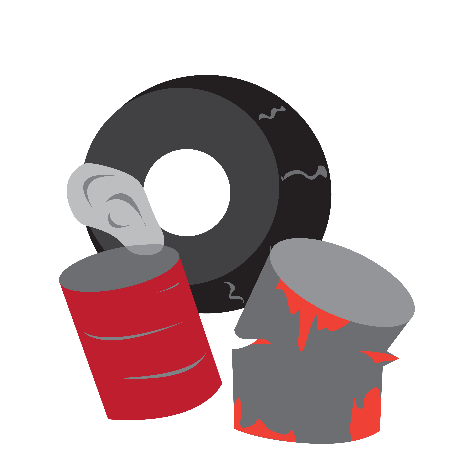 I organized a Salvage for Victory campaign in my neighborhood.We collected materials such as metal, rags, rubber, and even animal fat. Our New York Sanitation Department picks up our items on an alternating schedule.A lot of the school children help with the collection.The materials are recycled and turned into items for the war such as tanks, guns, bombers, and gas masks.Car SharingCar Sharing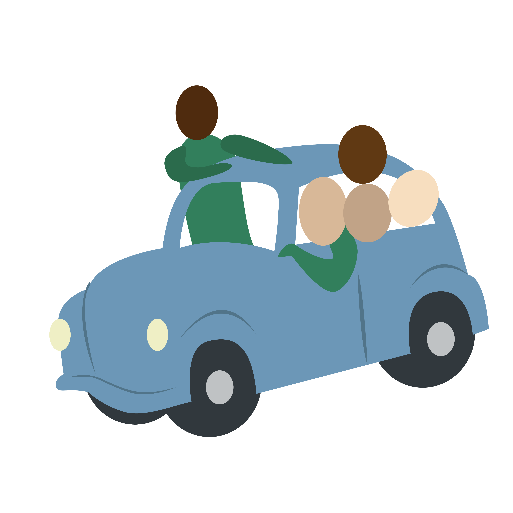 There is a shortage of rubber for tires because Japan has cut off America’s access to rubber plantations in southeast Asia. I have been carpooling with my neighbors to and from work.By sharing cars, we can make our tires last longer.I want to move closer to my job for a shorter commute.I got my car inspected and filled out an application for new tires. I recycle worn out hot water bottles, inner tubes, and rubber scraps.SoldierSoldier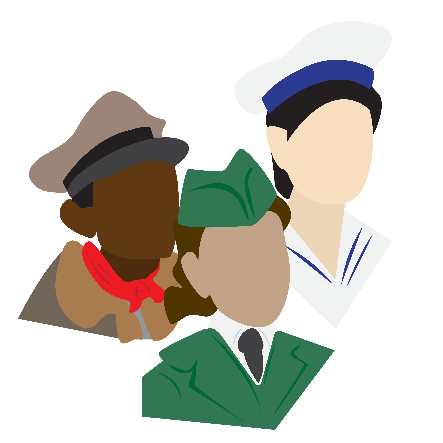 I signed up for the army and was assigned to the all-Black 370th Infantry due to segregation. I fought in France.We fought with the French military against the Germans.We became known to the Germans as the “Fighting Black Devils.”I will receive a Medal of Honor for my part in the war.NurseNurse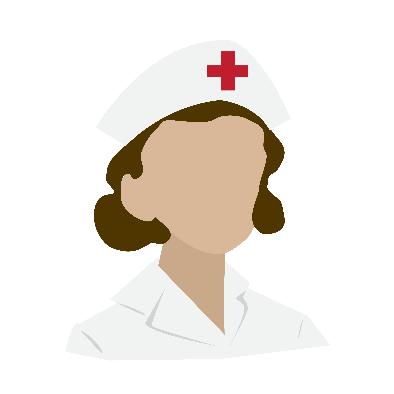 Because women aren’t allowed to fight in the war, I joined the Army Nurse Corps. I completed training.I was sent overseas to Europe by the Red Cross.I care for injured soldiers in a Clubmobile unit.I will receive a Bronze Star for my bravery during the Battle of Bastogne.SailorSailor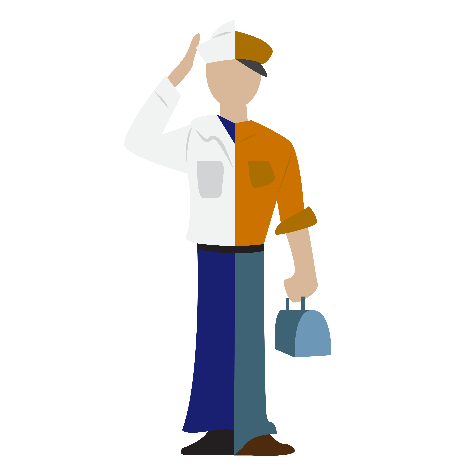 I joined the Navy voluntarily, just hours after the attack on Pearl Harbor.I am only twelve, but I lie and say I am sixteen. I am a gunner on the USS South Dakota. I fought in the Battle of Santa Cruz and Naval Battle of Guadalcanal where we sustained damage.I was present when Japan gave their Formal Surrender.Factory WorkerFactory Worker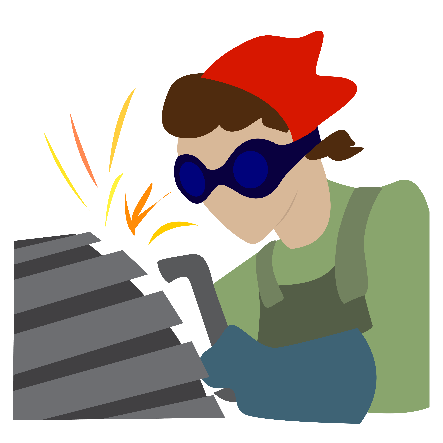 I took a job in an airplane factory.I used to be a secretary.I installed rivets and made sure each one fit just right.It was a very tough job, and I didn't want a mistake to cause a death. I worked on B-17, B-24, and B-29 aircrafts.Baseball PlayerBaseball Player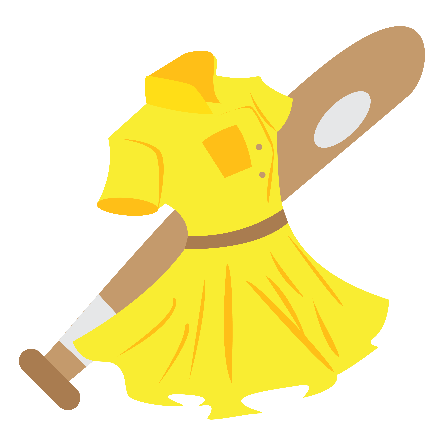 I played in the All-American Girls Professional Baseball League. With baseball players off to war, the League gave Americans something to cheer for and be excited about.I played for the Rockford Peaches, out of Illinois.I pitched the League's first no-hitter game.I played my heart and soul out.Attendance just kept going up.Drafted SoldierDrafted Soldier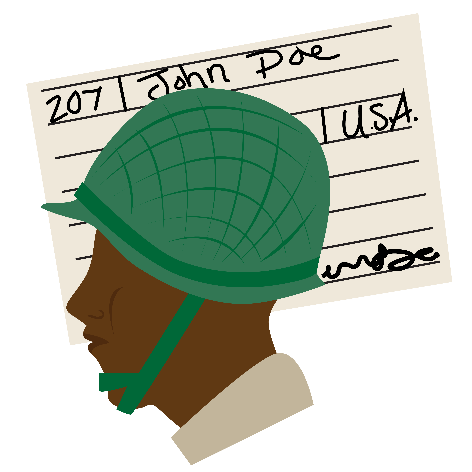 I signed up for the draft. I was drafted and trained at Camp Claiborne.I fought in the 761st Tank Battalion, known as the Black Panthers. I have to fight in a segregated unit because I am African American. My unit fought hard to capture the German town of Morville-les-Vic. Code Talker Code Talker 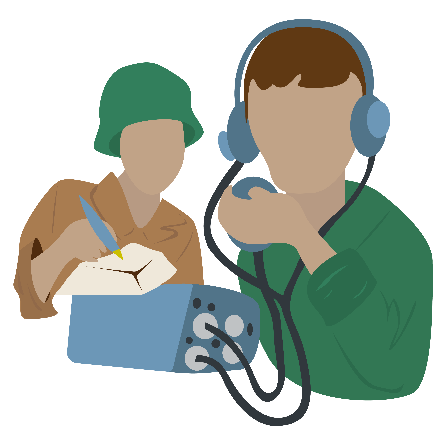 I am a Native American of the Navajo tribe. I was recruited and trained to be a Code Talker by the US Marines.I use my tribal language to send secret communications.I work with a partner. He operates the portable radio, and I would receive, send, and translate the messages. We played a huge part in the Battle of Iwo Jima.SoldierSoldier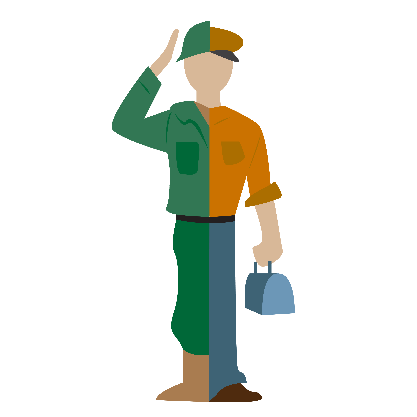 I signed up for the army. My family supports me in voluntarily joining because we were all angry about Pearl Harbor. I was trained and equipped with a uniform.I was immediately deployed overseas.I flew a Douglas SBD-6 Dauntless aircraft.I flew during the Battle of Midway.Factory WorkerFactory Worker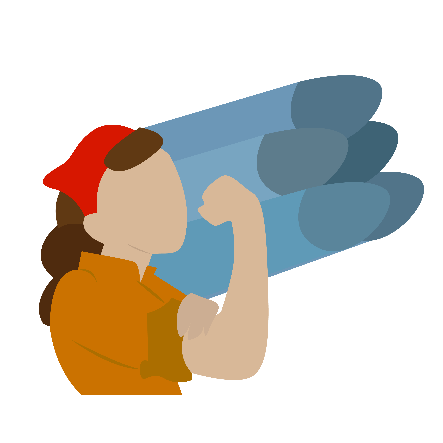 I took a job in a bomb factory.I work for General Motors (GM).I was needed to help make materials for the war.My work was very dangerous.It required two hands to carefully put the fuses together.